Breadalbane Academy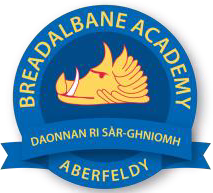 National Qualifications - Course and Assessment Overview 2021 / 2022SUBJECT: FRENCH & SPANISH														LEVEL: HIGHERTerm 1August - OctoberTerm 1August - OctoberTerm 2October - DecemberTerm 2October - DecemberTerm 3January - MarchTerm 3January - MarchTerm 4 April - MayCourse ContentType of Assessment /Completion DateCourse ContentType of Assessment /Completion DateCourse ContentType of Assessment /Completion DateFinal Assessment Composition and DateSocietyFamily & FriendsLifestylesUnit Assessments in Reading & ListeningEnd of SeptemberSocietyCitizenshipLearningSchoolLearning TypesExam style paperBy mid-NovemberEmployabilitySummer jobsFuture plansSpeaking TestBy mid-MarchReadingWritingListeningFrench: 3/5/2022Spanish: 17/5/2022